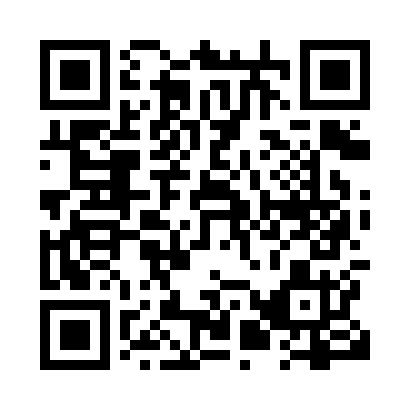 Prayer times for Delrex, Ontario, CanadaWed 1 May 2024 - Fri 31 May 2024High Latitude Method: Angle Based RulePrayer Calculation Method: Islamic Society of North AmericaAsar Calculation Method: HanafiPrayer times provided by https://www.salahtimes.comDateDayFajrSunriseDhuhrAsrMaghribIsha1Wed4:406:111:176:168:239:542Thu4:386:101:176:168:249:563Fri4:366:081:166:178:259:584Sat4:356:071:166:188:269:595Sun4:336:061:166:188:2710:016Mon4:316:051:166:198:2910:027Tue4:296:031:166:208:3010:048Wed4:276:021:166:208:3110:069Thu4:266:011:166:218:3210:0710Fri4:246:001:166:228:3310:0911Sat4:225:581:166:228:3410:1112Sun4:215:571:166:238:3510:1213Mon4:195:561:166:248:3610:1414Tue4:185:551:166:248:3810:1515Wed4:165:541:166:258:3910:1716Thu4:145:531:166:268:4010:1917Fri4:135:521:166:268:4110:2018Sat4:115:511:166:278:4210:2219Sun4:105:501:166:278:4310:2320Mon4:095:491:166:288:4410:2521Tue4:075:481:166:298:4510:2622Wed4:065:471:166:298:4610:2823Thu4:055:471:166:308:4710:2924Fri4:035:461:176:308:4810:3125Sat4:025:451:176:318:4910:3226Sun4:015:441:176:328:5010:3327Mon4:005:441:176:328:5110:3528Tue3:595:431:176:338:5110:3629Wed3:585:421:176:338:5210:3730Thu3:565:421:176:348:5310:3931Fri3:565:411:176:348:5410:40